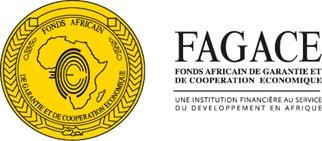 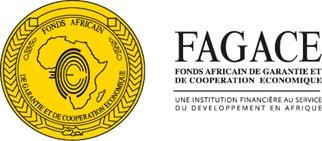 APPEL A CONTRIBUTIONS POUR LA PRODUCTION D’UN OUVRAGE COLLECTIFLe Fonds Africain de Garantie et de Coopération Economique (FAGACE) lance un appel à contributions pour la production d’un ouvrage scientifique. Les articles devront porter sur le thème : « L’ingénierie financière et le génie des fonds de garantie », ou sur les sous-thèmes suivants : Ingénierie financière et innovation ;Rôle et importance de la garantie dans les mécanismes de financement des économies ;Montage financiers complexes de grands projets structurants ;Evolution de la garantie dans le financement du développement des Etats : structuration financière, mobilisation de ressources ;Les déterminants et les enjeux de la notation financière en Afrique ;Les nouveaux mécanismes et instruments de garantie ;La perception réelle du risque en Afrique.Le présent avis est lancé à compter du 26 avril 2023 jusqu’au 30 septembre 2023.Peuvent participer à cet appel à contributions les Universitaires, Chercheurs, Professionnels et Praticiens de l’Economie, de la Finance, des Banques, de la Monnaie, de la Garantie, du Droit, de la Politique, des Nouvelles technologies, sans restriction de nationalité.Les contributeurs intéressés peuvent obtenir les termes de références sur le site web du FAGACE (www.fagace.org). Des informations additionnelles peuvent être obtenues en écrivant à l’adresse mail : courriel.fagace@fagace.orgLes contributions doivent être envoyées en français ou en anglais au plus tard le 30 juin 2023 à l’adresse mail courriel.fagace@fagace.org, sous la mention « Contribution pour la production de l’ouvrage collectif sur l’ingénierie financière et le génie des fonds de garantie ».Elles doivent être conformes aux spécifications contenues dans les termes de références disponibles sur le site web du FAGACE.FONDS AFRICAIN DE GARANTIE ET DE COOPERATION ECONOMIQUE298, Avenue de la CEN-SAD, rue 12044 01BP 2045 RP Tél : (+229) 97 97 97 30/ 94 01 37 20 E-mail : courriel.fagace@fagace.org   site web. : www.fagace.org